 ПРИЛОЖЕНИЕ №1УТВЕРЖДЕНпостановлением администрацииСергиевского сельского поселенияКореновского районаОт 08 ноября 2016 г. №154        Объем поступлений доходов местного бюджета Сергиевского сельского поселения  за 3 квартал 2016 года.		                         	тыс.рублейНачальник финансового отдела администрации Сергиевского сельского поселения Кореновского района                                                                                                                            Л.Г.БундюкИсполнение расходов местного бюджета за 3 квартал 2016 года по разделам и подразделам функциональной классификации расходов тыс.рублей  Начальник финансового отдела   администрации Сергиевского сельского   поселения Кореновского района                                                                                                              Л.Г.БундюкИсполнение целевых программ, предусмотренных к финансированию из местного бюджета в 2016годуНачальник финансового отдела администрацииСергиевского сельского поселения                                                                                                 Л.Г.Бундюк                                                                                                                                                                                                                                                                                                                     ПРИЛОЖЕНИЕ№5                                                                                                                                                                       УТВЕРЖДЕНО                                                                                                                                                      Постановлением администрации                                                                                                                                                                                   Сергиевского сельского поселения                                                                                                                                                                                             Кореновского района                                                                                                                                                                                               От 08 ноября 2016г.№154Глава Сергиевскогосельского поселенияКореновского района                                                                      С.А.Басеев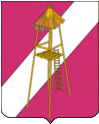 АДМИНИСТРАЦИЯ СЕРГИЕВСКОГО СЕЛЬСКОГО ПОСЕЛЕНИЯ КОРЕНОВСКОГО РАЙОНА ПОСТАНОВЛЕНИЕ08 ноября 2016 года          	                               		                   № 154ст. СергиевскаяОб исполнении местного бюджета Сергиевского сельского поселения Кореновского района за 3-й квартал 2016 годаРассмотрев и обсудив представленный финансовым отделом администрации Сергиевского сельского поселения отчет об исполнении местного бюджета Сергиевского сельского поселения Кореновского района за 3-й квартал 2016 года, п о с т а н о в л я ю:1.Утвердить  отчет об исполнении местного бюджета Сергиевского сельского поселения Кореновского района за 3-й квартал 2016 года по доходам в сумме 15515,1 тысяч рублей и по расходам в сумме 15049,1тысяч рублей, исполнение целевых программ в сумме 1731,2 тысяч рублей, исполнение источников финансирования дефицита местного бюджета в сумме( -466,0) тыс.рублей2.Утвердить исполнение:2.1.По   доходам   местного  бюджета  Сергиевского сельского Кореновского района поселения за 3-й квартал 2016 года  (приложение № 1).2.2.По       расходам       местного        бюджета Сергиевского сельского поселения Кореновского района за 3-й квартал 2016 года (приложение № 2).2.3. Целевых программ, предусмотренных к финансированию из местного бюджета в 2016 году (приложение № 3).2.4 Источники финансирования дефицита местного бюджета по кодам классификации источников финансирования дефицитов бюджетов за 3 квартал 2016 год (приложение №4).2.5 Отчет об использовании бюджетных ассигнований резервного фонда администрации ( приложение №5)3.Настоящее постановление обнародовать в специально установленных местах для обнародования муниципальных правовых актов Сергиевского сельского поселения Кореновского района в установленном порядке.4.Контроль   за   выполнением   настоящего постановления    возложить   на начальника финансового отдела администрации Сергиевского сельского поселения Кореновского района Л.Г.Бундюк5.Настоящее постановление вступает в силу со дня его обнародования.Глава Сергиевского сельского поселенияКореновского района						                С.А.Басеев№ п/пнаименование показателейкод бюджетнойклассификацииУтверждено решением сессии Совета депутатов «О местном бюджете Сергиевского сельского поселения на 2016 годУточненнаябюджетная роспись за 2016 годИсполнено за 3  квартал2016 годаПроцент исполнения уточненной бюджетной росписи за 3 квартал 2016 годДОХОДЫ1 00 00000 00 0000 00010525,318747,715515,182,81Доходы от уплаты акцизов на дизельное топливо1 03 02230 01 0000 1102185,32185,31916,887,72Налог на доходы физических лиц1 01 02000 01 0000 1101930,01930,02067,5107,13Единый сельскохозяйственный налог1 05 03000 01 0000 1101280,02275,13598,1      158,24Налог на имущество физических лиц1 06 01030 10 0000 110700,0700,0169,624,25Земельный налог1 06 06000 10 0000 1104000,04000,01460,836,56Государственная пошлина за совершение нотариальных действий должностными лицами органов местного самоуправления1 08 04020 01 0000 11080,080,057,571,97Земельный налог (по обязательствам , возникшим до 1 января 2006 года) мобилизуемый на территориях поселений1 09 04053 10 0000 11000008Арендная плата за земли 1 11 05010 10 0000 12000009Доходы от сдачи в аренду имущества1 11 05035 10 0000 120350,0350,0208,360,010Доходы от продажи земельных участков государственная собственность на которые не разграничена и которые расположены в границах поселений1 14 06014 10 0000 420000011Денежные взыскания (штрафы) установленные законами субъектов РФ за несоблюдение муниципальных  правовых актов1 16 51040 02 0000 140002,3012Невыясненные поступления зачисляемые в бюджеты поселений117 01000 00 0000 1800023,7013Дотации бюджетам поселений на выравнивание бюджетной обеспеченности202 01001 10 0000 1512086,72086,71565,075,014Прочие субсидии бюджетам поселений202 02999 10 0000 15105327,04648,087,315Субвенции бюджетам поселений на выполнение переданных полномочий субъектов Российской Федерации2 02 03024 10 0000 1513,83,80016Субвенции бюджетам поселений на осуществление полномочий по первичному воинскому учету2 02 03 015 10 0000 151190,4190,4136,571,717Прочие межбюджетные трансферты  передаваемые в бюджеты поселений2 02 04 999 10 0000 151000018Прочие безвозмездные поступления в бюджеты поселений2 07 05 030 10 0000 1800041,6019Доходы бюджетов поселений от возврата бюджетными учреждениями остатков субсидий прошлых лет2 18 05010 10 0000 180 01,21,210020Возврат остатков субсидий, субвенций и иных межбюджетных трансфертов, имеющих целевое назначение, прошлых лет из бюджетов поселений2 19 05000 10 0000 1510-381,8-381,8100Всего доходов12806,217752,615515,187,4ПРИЛОЖЕНИЕ № 2УТВЕРЖДЕНОпостановлением администрации Сергиевского сельского поселения Кореновского районаот 08 ноября.2016 №154 №п/пНаименование показателейРаздел и подраздел функциональной классификации расходовУтверждено решением сессии Совета депутатов «Об утверждении бюджета Сергиевского сельского поселения на 2016 год»Уточненная бюджетная роспись за  2 квартал 2016 годаИсполнено за 2 квартал2016 годаПроцент исполнения уточненной бюджетной росписи за  2016 года1Общегосударственные вопросы01004668,84919,32185,644,4Функционирование высшего должностного лица субъекта Российской Федерации и органа местного самоуправления0102590,0590,0428,372,6Функционирование Правительства Российской Федерации , высших органов исполнительной власти субъектов Российской Федерации, местных администраций.            01043639,83639,82503,568,8Обеспечение деятельности финансовых, налоговых и таможенных органов и органов финансового надзора010678,578,578,5100Обеспечение проведения выборов и референдумов0107202,581,081,0100Резервные фонды011110,010,000Другие общегосударственные вопросы0113220,0634,2466,573,62Национальная оборона0200190,4190,4136,571,7Мобилизационная и вневойсковая подготовка0203190,4190,4136,571,73Национальная безопасность и правоохранительная деятельность030025,0288,4270,893,9Предупреждение и ликвидация последствий чрезвычайных ситуаций и стихийных бедствий, гражданская оборона030925,0288,4270,893,94Национальная экономика04002751,26490,54757,973,3Государственная поддержка сельского хозяйства04050000Поддержка дорожного хозяйства04092235,36274,64570,772,8Связь и информатика0410210,9210,9182,286,4Мероприятия в области архитектуры и градостроительства0412305,05,05,01005Жилищно- коммунальное хозяйство 0500613,31139,2768,367,4Благоустройство 05020000Благоустройство0503613,31139,2768,367,4Другие вопросы в области жилищно-коммунального хозяйства050500006Образование070060,060,054,490,7Молодежная политика070760,060,054,490,77Культура ,кинематография и средства массовой информации08004225,56352,55377,484,7Мероприятия в сфере культуры08014225,56352,55377,484,7Другие вопросы в области культуры и кинемотографии080400008Физическая культура и спорт1100200200125,963,0Массовый спорт 1102200200125,963,0Всего расходов12806,219754,515049,176,2ПРИЛОЖЕНИЕ № 3УТВЕРЖДЕНОпостановлением администрации Сергиевского сельского поселения Кореновского районаот 08 ноября 2016г. №154 Наименование показателякодУтверждено решением Совета депутатов "О бюджете Сергиевского сельского поселения Кореновского района на 2016 год"Уточненная бюджетная роспись за 3 кв. 2016годИсполнено за 3 кв. 2016 годПроцент исполнения уточненной бюджетной росписи за 2016 годВедомственная целевая программа «Обеспечение работы территориального общественного самоуправления на территории Сергиевского сельского поселения Кореновского района на 2016 год»01 100 0000045,045,025,055,6Ведомственная целевая программа «Поддержка первичной ветеранской организации Сергиевского сельского поселения Кореновского района на 2016 год»11 100 0000010,010,02,222Ведомственная целевая программа «Безопасность дорожного движения на территории Сергиевского сельского поселения Кореновского района на 2016 год09 100 0000050,050,050,0100Ведомственная целевая программа «Комплексные мероприятия по обеспечению первичных мер пожарной безопасности в  Сергиевском сельском поселении Кореновского района на 2016 год»02 100 0000025,025,025,0100Ведомственная целевая программа Сергиевского сельского поселения Кореновского района на 2016 год «Молодежь - это будущее»05 100 0000060,060,054,490,7Ведомственная целевая программа «Информатизация Сергиевского сельского поселения Кореновского района на 2016 год»03 100 00000210,9210,9182,286,4Ведомственная целевая  программа  «Поддержка малого и среднего предпринимательства в Сергиевском сельском поселении Кореновского района на 2016год»04 100 000005,05,05,0100Ведомственная целевая программа «Энергосбережение и повышение энергетической эффективности Сергиевского сельского поселения Кореновского района на 2016 год»10 100 000000000Ведомственная целевая программа «Организация и проведение праздничных мероприятий в Сергиевском сельском поселении Кореновского района на 2016 год»06 100 00000200,0200,0200,0100Ведомственная целевая программа «Кадровое обеспечение сферы культуры Сергиевского сельского поселения Кореновского района на 2016 год»07 100 00000275,51483,51187,480,0Ведомственная целевая программа «Противодействие коррупции в Сергиевском сельском поселении Кореновского района на 2016 год»08 100 000005,05,000ИТОГО886,42094,41731,282,7                                                                                                                                                                                                         ПРИЛОЖЕНИЕ № 4                                                                                                                                                                                                              УТВЕРЖДЕНОпостановлением администрации Сергиевского сельского поселения                                                                                                                                                                                                    Кореновского района                                                                                                                                                                                                       от 08 ноября 2016г. №154 Источники финансирования дефицита местного бюджета по кодам классификации источников финансирования дефицитов бюджетов за 3 квартал 2016 год                                                                                                                                                                                                         ПРИЛОЖЕНИЕ № 4                                                                                                                                                                                                              УТВЕРЖДЕНОпостановлением администрации Сергиевского сельского поселения                                                                                                                                                                                                    Кореновского района                                                                                                                                                                                                       от 08 ноября 2016г. №154 Источники финансирования дефицита местного бюджета по кодам классификации источников финансирования дефицитов бюджетов за 3 квартал 2016 год                                                                                                                                                                                                         ПРИЛОЖЕНИЕ № 4                                                                                                                                                                                                              УТВЕРЖДЕНОпостановлением администрации Сергиевского сельского поселения                                                                                                                                                                                                    Кореновского района                                                                                                                                                                                                       от 08 ноября 2016г. №154 Источники финансирования дефицита местного бюджета по кодам классификации источников финансирования дефицитов бюджетов за 3 квартал 2016 год                                                                                                                                                                                                         ПРИЛОЖЕНИЕ № 4                                                                                                                                                                                                              УТВЕРЖДЕНОпостановлением администрации Сергиевского сельского поселения                                                                                                                                                                                                    Кореновского района                                                                                                                                                                                                       от 08 ноября 2016г. №154 Источники финансирования дефицита местного бюджета по кодам классификации источников финансирования дефицитов бюджетов за 3 квартал 2016 год                                                                                                                                                                                                         ПРИЛОЖЕНИЕ № 4                                                                                                                                                                                                              УТВЕРЖДЕНОпостановлением администрации Сергиевского сельского поселения                                                                                                                                                                                                    Кореновского района                                                                                                                                                                                                       от 08 ноября 2016г. №154 Источники финансирования дефицита местного бюджета по кодам классификации источников финансирования дефицитов бюджетов за 3 квартал 2016 год                                                                                                                                                                                                         ПРИЛОЖЕНИЕ № 4                                                                                                                                                                                                              УТВЕРЖДЕНОпостановлением администрации Сергиевского сельского поселения                                                                                                                                                                                                    Кореновского района                                                                                                                                                                                                       от 08 ноября 2016г. №154 Источники финансирования дефицита местного бюджета по кодам классификации источников финансирования дефицитов бюджетов за 3 квартал 2016 год                                                                                                                                                                                                         ПРИЛОЖЕНИЕ № 4                                                                                                                                                                                                              УТВЕРЖДЕНОпостановлением администрации Сергиевского сельского поселения                                                                                                                                                                                                    Кореновского района                                                                                                                                                                                                       от 08 ноября 2016г. №154 Источники финансирования дефицита местного бюджета по кодам классификации источников финансирования дефицитов бюджетов за 3 квартал 2016 годнаименование показателяКод бюджетной классификацииКод бюджетной классификацииКод бюджетной классификацииУтверждено решением Совета депутатов "О бюджете Сергиевского сельского поселения Кореновского района на 2016 год"Уточненная бюджетная роспись за 3 кв. 2016годИсполнено за 3 квартал 2016 годанаименование показателяадминистратора источника финансированияадминистратора источника финансированияисточника финансированияУтверждено решением Совета депутатов "О бюджете Сергиевского сельского поселения Кореновского района на 2016 год"Уточненная бюджетная роспись за 3 кв. 2016годИсполнено за 3 квартал 2016 годаИзменение остатков средств на счетах по учету  средств бюджета00000001 05 00 00 00 0000 00001006,9-466,0Увеличение прочих остатков денежных средств  бюджетов поселений99299201 05 02 01 10 0000 510-12806,2-19129,5-19467,4Уменьшение прочих остатков денежных средств  бюджетов поселений99299201 05 02 01 10 0000 61012806,220136,419001,4Источники финансирования дефицита бюджетов - всего01006,9                                                                           -466,0ОТЧЕТоб использовании бюджетных ассигнований резервного фонда администрации Сергиевского сельского поселения Кореновского района  за 3 кв. 2016 годОТЧЕТоб использовании бюджетных ассигнований резервного фонда администрации Сергиевского сельского поселения Кореновского района  за 3 кв. 2016 годОТЧЕТоб использовании бюджетных ассигнований резервного фонда администрации Сергиевского сельского поселения Кореновского района  за 3 кв. 2016 годОТЧЕТоб использовании бюджетных ассигнований резервного фонда администрации Сергиевского сельского поселения Кореновского района  за 3 кв. 2016 годтыс. рублейтыс. рублейРазделНаправлено на мероприятияНаправлено на мероприятияИсполнено            за 2016 год1223**Всего0,0*Бюджетные ассигнования резервного фонда администрации Сергиевского сельского поселения Кореновского района за 3кв. 2016 год не расходовались.*Бюджетные ассигнования резервного фонда администрации Сергиевского сельского поселения Кореновского района за 3кв. 2016 год не расходовались.*Бюджетные ассигнования резервного фонда администрации Сергиевского сельского поселения Кореновского района за 3кв. 2016 год не расходовались.*Бюджетные ассигнования резервного фонда администрации Сергиевского сельского поселения Кореновского района за 3кв. 2016 год не расходовались.